CAREER OBJECTIVE:-To obtain responsibilities achieving organizational goals where I can contribute in the area of education for further development of my abilities, skills effectively for the success of the organization along with improving my personal & Professional skills.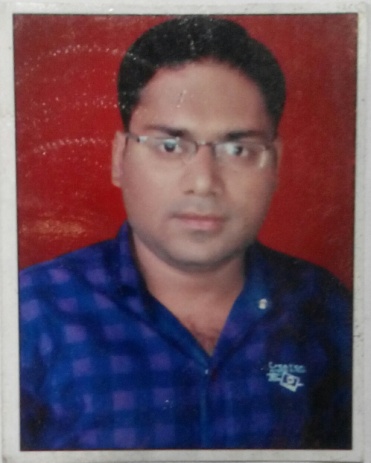 WORK EXPERIENCE:-Working as  P.G.T. Economics in Christukula Mission I.C.S.E. School in Satna (MP) since 17 August 2017 to till the date.Working as teaching faculty of Economics in Christukula Mission Women's College in Satna (MP) since 21 August 2017 to till the date.Worked as T.G.T. Social Science with DAV Public School in Bishrampur,     (C.G.) since 27th June 2016 to 30th April 2017.Worked as P.G.T. Geography with Kendriya Vidyalaya in Bilaspur, (C.G.) from 1st April 2016 to 22nd June 2016.Worked as P.G.T. Economics and H.O.D. of Social Science with Modern Educational Academy in Bilaspur, (C.G.) since 10th July 2013 to 22nd February 2016.Worked as T.G.T. Social Science and Senior computer operator with Paramount Academy, Jaithari (M.P.) since July 2010 to June 2013.JOB SKILLS:-Ability to work in a team. Committed to work in project deadlines and schedules.Organized and well structured at work.Effectively use of audio – visual teaching aids.Using effective teaching methods.SOFT SKILLS:-Ability to grasp and learn new technology and teaching methods quickly & accurately.Very enthusiastic and highly motivated with a Positive attitude.Flexibility & Adaptability. EDUCATIONAL QUALIFICATION:-ACHIEVEMENT:-Qualified UGC -- NET (Geo.) June 2013. Qualified CTET (Social Science) September 2018. DECLARATION:-I hereby declare that all the information and facts given above are true to best of my knowledge and belief.Date:Place: Jaithari (M.P.)Educational DetailsUniversityYear of completionMA in EconomicsAnnamalai University, Annamalai Nagar Tamilnadu2017B.EdMP Bhoj Open University, Bhopal2015PGDCAVinayaka Mission University, Salem, Tamilnadu 2010MA in GeographyAwadhesh Pratap Singh University, Rewa (M.P.)2009BAAwadhesh Pratap Singh University, Rewa (M.P.)2007